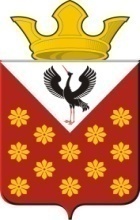 Свердловская областьБайкаловский районПостановление главы Краснополянского сельского поселенияот 1 февраля  2024 года  № 17-пО внесении изменений в Постановление главы муниципального образования Краснополянского сельского поселения № 40 от 14.03.2017 года «Об утверждении Положения о  резервном фонде Администрации муниципального образования Краснополянского сельского поселения» В соответствии с Федеральным законом РФ от 6 октября 2003 года № 131-ФЗ "Об общих принципах организации местного самоуправления в РФ", ст. 81 Бюджетного кодекса РФ, Устава Краснополянского сельского поселения,ПОСТАНОВЛЯЮ:1. Внести изменения в Положение о резервном фонде Администрации муниципального образования Краснополянского сельского поселения, утвержденное Постановлением главы муниципального образования Краснополянское сельское поселение от 14.03.2017 № 40, следующие изменения:1.1. Дополнить п. 2.1 абз. 10 следующего содержания:«- иные цели, другие направления по решению главы и Администрации Краснополянского сельского поселения.».2. Настоящее постановление разместить на сайте Краснополянского сельского поселения в сети «Интернет» www.krasnopolyanskoe.ru.           3. Контроль за выполнением настоящего постановления оставляю за собойГлава  Краснополянского сельского поселения                                   А.Н. Кошелев